Štangerova 67, Opatija Tel: 051 701 390 fax. 051 701 391                                    e-mail: mirkovic.school@gmail.com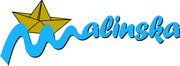 Turistička zajednica Općine Malinska – Dubašnica Obala 96, Malinska, Otok Krk / Tel: 051 859 207 /  www.tz-malinska.hrKONCERTOSNOVNA I SREDNJA GLAZBENA ŠKOLA „MIRKOVIĆ“iTALIJANSKO GLAZBENA IGRAONICA„GIROTONDO“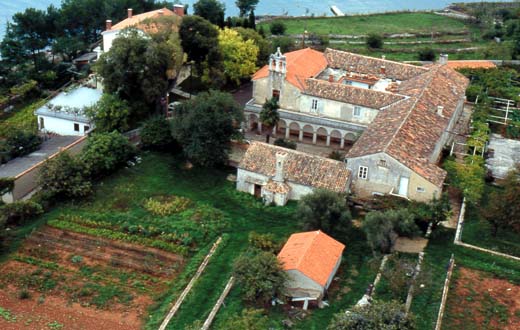 PORAT – MALINSKA Samostan Sv. M. Magdalene11.06.2013. – 19,00Program1) “Girotondo”: NOA MEDVED, SADIE MAE CAVANAUGH, SOFYA i NADIA PETRISHCHEVA, MARTINA CORNIA, DORIA NIŽIĆ, PAULA NIŽIĆ, NICOLE PAVLETIĆ, NICOLÒ DANIELI, ALEXANDER RYBIN, MIKHAIL RYBIN, EVANGELINA KOVAČIĆ, GRGA KUNIĆ, PETAR ANDRIJANIĆPredškolski i 1. raz GŠ: NIKO POGAČNIK, LEO BRAJDIĆ, NATALI RUŽIĆ, GABRIEL AMATO-PREVEDEN, JAKOV I ANDRO BABIĆ, MARKO GAJZLER, MATIJA TURČIĆ, SARA ČUBRANIĆ, VILI KRŠANAC, JAKOV POŽEGA, LUKA BUTKOVIĆ, PAULA RUNDIĆpopijevka iz Švicarske: Cù-cùMakso Pirnik:  Zvončić u proljeće talijanska narodna:  La pecora nel bosco2) SOFYA PETRISHCHEVA, klavir – pripremni raz.narodna (obr. Ignatjeva): KozlićG. Ernesaks: VlakViznaja: Žabice3) NIKO POGAČNIK, klavir – pripremni raz.Kabalevski: Vesela pjesmica4) LEO BRAJDIĆ, gitara – pripremni raz. S. Korunović: Školsko zvono5) PAULA RUNDIĆ, klavir – pripremni raz. Iz zbirke: Češka narodna6) MATIJA TURČIĆ, gitara – 1.razT. Šegula: Igra 7) MARKO GAJZLER, klavir – pripremni raz.Iz zbrike: Kučića za ptica8) JAKOV BABIĆ, klavir – pripremni raz.Iz zbirke: Polka9) LUKA BUTKOVIĆ, gitara – 1.razJ. Kffner: Valcer10) JAKOV POŽEGA, klavir – pripremni raz.Iz zbirke: Marš patuljaka 11) ANDRO BABIĆ, gitara – 1.razM. Carcassi: Allegretto12) SARA ČUBRANIĆ, klavir – 1.razIz zbirke: Zec13) GABRIEL AMATO PREVEDEN, klaivr – 1. raz.Prač: Tema i varijacije14) VILI KRŠANAC, gitara – 1. razJ. Kffner: Allegretto15) NATALI RUŽIĆ, klavir – pripremni raz.F. Burgmüller: Etida „Ballade“ op. 100P.I. Čajkovski: Njemačka pjesmica16) ANDRIJAN KOVAČIĆ, gitara – 2.raz.M. Carcassi: Andantino17) FLEUR PETRONELLA CASPERS, klavir - 3.raz. L.van Beethoven: Kontradanza18) SARAH STANKOVIĆ – 2.razR. Schumann: Divlji jahač 19) IVAN ŠABALJA, klavir – 2.razI. Lhotka – Kalinski: Sonatina – I stavak20) LUKA IVANOVIĆ, gitara – 4.razN. Coste: Barkarola 21) MASSIMILIANO MARCEL, klavir – 4. razW.A. Mozart: Sonata facile, I stavakUčitelji – nastavnici:Voditeljica „Girotonda“	Doriana Saftić Zbor / klavirska pratnja/ solfeggio 	Ljerka ŠemešKlavir 			Olivera Mirković 			Nataliya  Marycheva (Petrishcheva, Ružić, Marcel)Gitara 			Nikola ParčićDamir Smerdel (Brajdić)